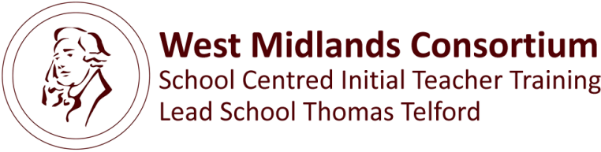 ASSESSMENT ONLY – THE ROUTE FOR ME?Applicants’ Pre-Application AuditIf you have answered ‘yes’ to all of the questions you are welcome to apply.*If you are not ready to apply please contact us and we will discuss ways forward.**If you have answered ‘yes’ to all of the questions but have taught in only one establishment, please contact us and we will discuss ways forward.AUDIT QUESTION/ENTRY REQUIREMENTYESINCOMPLETE- DEVELOPMENT FOR READINESSAwarded a degree (2:2 or above) or equivalentYou are not eligible for the AO RouteI have GCSE Grade C/4 (or equivalent) in Mathematics and English (secondary candidates)I have GCSE Grade C/4 (or equivalent) in Mathematics, English and Science (primary candidates)You are not eligible for the AO RouteI have the equivalent of at least two years’ teaching with suitable and sustained experience in:The minimum expectation is two years teaching – once you have that experience then return to the pre-application audit ready to apply for the AO RoutePlanning – plan and teach well-structured lessonsAsk your school to provide additional opportunities for planning as part of your teaching and learning roleTeaching – that promotes good progress and outcomes for pupilsAsk your school to provide additional opportunities for teaching as part of your teaching and learning role across the range of pupils, age phases and curriculumAssessing – make accurate and productive use of assessmentAsk your school to provide additional opportunities for assessment, recording and reporting as part of your teaching and learning role across the range of pupils, age phases and curriculumFull groups Ask your school to provide additional and consistent opportunities to teach larger groupsAcross the ability range – adapt teaching to respond to the strengths and needs of all pupilsAsk your school to provide additional and consistent opportunities to teach pupils with SEND, EAL and from diverse backgroundsAcross two consecutive key stagesAsk your school to provide additional timetabled opportunities for you to teach across both the key stages in which you wish to be assessedAcross the whole curriculumAsk your school to provide opportunities to teach across the whole curriculum and support your developing portfolio of evidence of meeting the Teachers’ StandardsI have experience of teaching a full timetable (between 50%-80% of an ECT timetable)Ask your school to offer you a greater teaching load that enables you to teach across the whole curriculum and both key stages – this should usually equate to the timetable teaching load of an NQT (we suggest for a minimum of one term)I have experience of teaching for a minimum of six weeks in at least one second establishment in a contrasting school and key stageAsk your school to arrange a teacher exchange for at least six weeks with a partner school offering the appropriate key stages and diverse experiencesMy school will support my application and will sign a West Midlands Consortium Partnership AgreementYou are unable to apply – you must have the support of your schoolMy school can provide a school-based mentor with experience of mentoring ITTWe can provide support for mentorsI will be able to show evidence to demonstrate that I meet all of the Teachers’ Standards during the Initial Assessment VisitAsk your school for support in compiling evidence of meeting the Teachers’ StandardsI have the financial resources to pay for my Assessment-Only Route/My school will pay for my Assessment-Only RouteDiscuss your options with the school and check the fee structure